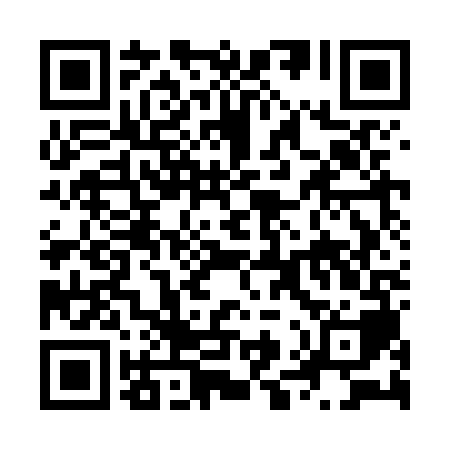 Ramadan times for Akenshaw Burn, UKMon 11 Mar 2024 - Wed 10 Apr 2024High Latitude Method: Angle Based RulePrayer Calculation Method: Islamic Society of North AmericaAsar Calculation Method: HanafiPrayer times provided by https://www.salahtimes.comDateDayFajrSuhurSunriseDhuhrAsrIftarMaghribIsha11Mon4:544:546:3512:204:076:076:077:4712Tue4:524:526:3212:204:086:096:097:4913Wed4:494:496:3012:204:106:116:117:5214Thu4:464:466:2712:194:126:136:137:5415Fri4:444:446:2412:194:136:156:157:5616Sat4:414:416:2212:194:156:176:177:5817Sun4:384:386:1912:194:166:196:198:0018Mon4:354:356:1712:184:186:216:218:0319Tue4:324:326:1412:184:206:236:238:0520Wed4:304:306:1212:184:216:256:258:0721Thu4:274:276:0912:174:236:276:278:0922Fri4:244:246:0612:174:246:296:298:1223Sat4:214:216:0412:174:266:316:318:1424Sun4:184:186:0112:164:276:336:338:1625Mon4:154:155:5912:164:296:356:358:1926Tue4:124:125:5612:164:316:376:378:2127Wed4:094:095:5412:164:326:396:398:2328Thu4:064:065:5112:154:346:416:418:2629Fri4:034:035:4812:154:356:436:438:2830Sat4:004:005:4612:154:366:456:458:3131Sun4:574:576:431:145:387:477:479:331Mon4:544:546:411:145:397:487:489:362Tue4:514:516:381:145:417:507:509:383Wed4:484:486:361:135:427:527:529:414Thu4:454:456:331:135:447:547:549:435Fri4:414:416:311:135:457:567:569:466Sat4:384:386:281:135:477:587:589:497Sun4:354:356:261:125:488:008:009:518Mon4:324:326:231:125:498:028:029:549Tue4:294:296:201:125:518:048:049:5710Wed4:254:256:181:125:528:068:069:59